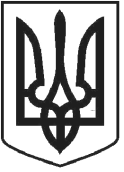 УКРАЇНАЧОРТКІВСЬКА МІСЬКА РАДА СОРОК ТРЕТЯ СЕСІЯ СЬОМОГО СКЛИКАННЯРІШЕННЯвід 26 вересня 2018 рокум. Чортків№ 1187Про надання дозволу Чортківському комунальному підприємству «Чортківське виробниче управління водопровідно-каналізаційного господарства» Чортківської міської ради на складання технічної документації із землеустрою щодо встановлення (відновлення) меж земельної ділянки в натурі (на місцевості) в постійне користування для розміщення та експлуатації основних, підсобних і допоміжних будівель та споруд технічної інфраструктури (виробництва та розподілення газу, постачання пари та гарячої води, збирання, очищення та розподілення води) ( насосна станція «Хлораторна» ) по вул. Степана Бандери, 60 Є в м. ЧортковіРозглянувши клопотання начальника КП «Чортківське ВУВКГ» Гордієнка В.М., відповідно до ст. 12, 92, 120, 122, 123 Земельного кодексу України, ст. 55 Закону України «Про землеустрій», керуючись п.34 ч.1 ст.26 Закону України «Про місцеве самоврядування в Україні», міська радаВИРІШИЛА:1.Надати дозвіл Чортківському комунальному підприємству «Чортківське виробниче управління водопровідно-каналізаційного господарства» Чортківської міської ради на складання технічної документації із землеустрою щодо встановлення (відновлення) меж земельної ділянки в натурі (на місцевості) в постійне користування площею - 1,7893 га, для розміщення та експлуатації основних, підсобних і допоміжних будівель та споруд технічної інфраструктури (виробництва та розподілення газу, постачання пари та гарячої води, збирання, очищення та розподілення води) (насосна станція «Хлораторна») по вул. Степана Бандери, 60 Є в м. Чорткові.2.Технічну документацію із землеустрою щодо встановлення (відновлення) меж земельної ділянки в натурі (на місцевості) подати для розгляду та затвердження у встановленому законодавством порядку.3.Копію рішення направити заявнику.4.Контроль за виконанням рішення покласти на постійну комісію з питань містобудування, земельних відносин, екології та сталого розвитку міської ради.Міський голова	Володимир ШМАТЬКО